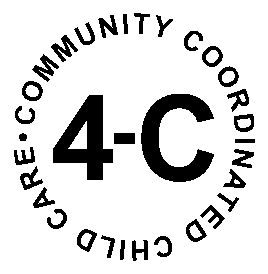 CHILD AND ADULT CARE FOOD PROGRAMDIRECT DEPOSIT FORMIf you would like your Food Program reimbursement deposited directly into your personal financial account, please complete this form and mail it to 4-C, 155 N 3rd St, Suite 300,DeKalb IL 60115.Name on account: ______________________________________________________Business name (if applicable______________________________________________Account Type (circle one):            Checking               SavingsBank Routing Number (9 numbers starting from far left of check):       ______________________________________________________Bank Account Number (Next series of numbers):      ______________________________________________________Please attach a copy of a voided check (for checking), or a statement from the bank (for savings –as routing numbers are not typically included on deposit/withdrawal slips for savings accounts).Sincerely,Child and Adult Care Food Program Staff 